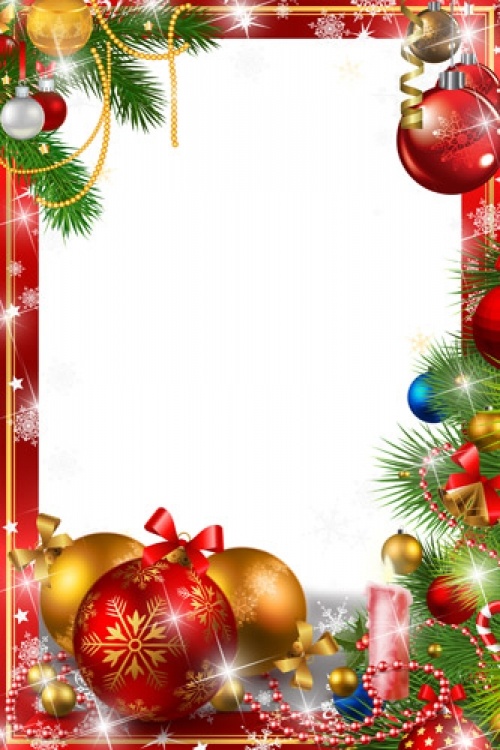 МБУ «Комплексный центр    социального обслуживания населения     Валуйского городского округа»поздравляет именинников, получающих социальные услуги на дому,с Юбилейной датойсо дня  рождения!Желаем счастья в этот день,Тепла от всех, кто будет рядом.Улыбок светлых на лицеИ солнечных лучей в награду!Желаем множество удач,Желаем молодости вечной,Пусть все исполнятся мечты,И счастье будет бесконечным!Поздравляем в декабрес Юбилейной датойсо дня  рождения!С 90-летием:                  Калашникову Нину Ивановну                                                            (05.12.1931 г.)С 80-летием:              Афонину Валентину Васильевну                                 (03.12.1941 г.)             С 70-летием:             Корчинскую Анну Саввовну                                 (12.12.1951 г.)           Толстикову Александру Петровну                                 (08.12.1951 г.)